2nd National Conference on Iqbal 2022, (NCI2022)Non-Author Registration FormFor Bank/Online Transfer:Note:The preferred payment mode is bank/online transfer, for which use the above mentioned details.Completed registration form and payment proof should be emailed at Registration.iqbalconf@bahria.edu.pk mentioning “NCI2022 Non-Author Registration Form” in the email subject.Students should send a scanned copy of their student ID card or a letter from their supervisor stating that he/she is a student.Incase payment is to be made via Bank Draft/Pay Order/Money Order then it should be sent on the following address: Title: “BUIC International Conference”Address: Iqbal Chair, Bahria University, Shangrilla Road, E-8, Islamabad, Pakistan.Contact: 051-9260002 Ext. 1549*Name:*Status: ProfessionalFacultyStudent         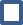 *CNIC number:*Organization/Institution*Bahria University Campus to Visit (Islamabad, Lahore or Karachi) *Contact Information:*Postal Address: *Postal Address: *Postal Address: *Contact Information:City/State:*Country:*Country:*Contact Information:*Contact Number:*Email Address:*Email Address:*Applicable Amount:*Mode of PaymentBank Transfer         Bank Draft          Pay Order           Money OrderBank Transfer         Bank Draft          Pay Order           Money OrderBank Transfer         Bank Draft          Pay Order           Money OrderBank Draft/Pay Order/ Money Order / Online Receipt No. Bank: Bank Alfalah Islamic, F-8 IslamabadAccount Title: BUIC International ConferenceAccount No: 5627-5001017740 